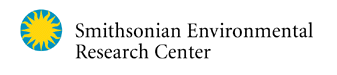 Curriculum VitaeBERT G. DRAKE
Plant Physiologist
Smithsonian Environmental Research Center
P.O. Box 28, Edgewater, MD 21037-0028Office: (443) 482-2294
Home: (410) 867-1957
FAX: (443) 482-2380
E-mail: drakeb@si.eduI. Education, research interests and supportII. Other professional activitiesIII. Publications total (106); since 1999 (50)V. Papers presented at meetings and conferences 1993-1998.VI. TrainingVII. Interactions